ПтицеводствоГадиев, Р. Р. Эффективность усовершенствования технологических приёмов подготовки гусей к яйцекладке / Р. Р. Гадиев, Ч. Р. Галина // Известия Оренбургского гос. аграр. ун-та. – 2017. – № 2. – С. 177-180.Игнатович, Л. С. Производство пищевых яиц в условиях Магаданской области / Л. С. Игнатович // Птицеводство. – 2017. – № 8. – С. 33-35.Эффективность птицеводческого хозяйства яичного направления зависит от рационального выбора состава кормовых добавок, изготовленных из местных растительных ресурсов, их доз и норм применения.Никитченко, В. Е. Морфологический состав тушек кур кросса "Шейвер браун" / В. Е. Никитченко, Д. В. Никитченко, Н. В. Семёнов // Птицеводство. – 2017. – № 8. – С. 45-48.Авторами изучен морфологический состав тушек 42-, 140-, 210-, 320- и 476-дневных кур и петухов кросса "Шейвер браун". установлено, что с возрастом абсолютная и относительная масса мышц повышается, а масса других тканей снижается.Рост скелета и мышечно-костное соотношение у курочек породы корниш / В. П. Панов [и др.] // Известия Тимирязевской с.-х. акад. – 2017. – № 2. – С. 90-105.Представлены результаты исследований по росту скелета в целом и отдельных его составляющих у курочек мясной породы корниш (от рождения до возраста 420 дней). Относительная масса скелета и его частей с возрастом в основном уменьшается. Показаны изменения массы скелетных структур в различные периоды постнатального онтогенеза. Рост скелета и его частей характеризуются в основном отрицательной аллометрией, иногда близкой к изометрии, при высоком коэффициенте детерминации по всем показателям. Кости, составляющие осевой скелет тела, растут фактически с одинаковой скоростью (b = 0,94-0,96). Скелет плечевого пояса, в соответствии с предыдущими данными, по скорости роста обгоняет массу тела, т.е. обладает положительной аллометрией (P<0,01). Это относится к двум костям: ключице (b = 1,10; P<0,01) и коракоиду (b = 1,05; P<0,01). Лопатка, судя по нашим данным, растет изометрично (b = 0,99). Полученные результаты дают основание определить их функциональное значение в связи с размерами и массой животных. Для быстрорастущих мышц осевой части тела, главным образом расположенных в области грудной кости и плеча, требуются и более обширные площади для прикрепления. В этом основную роль играют ключица и коракоид, что и вызывает необходимость их интенсивного роста и развития. Несмотря на то, что на лопатке оканчивается достаточно значительное количество мышц, площади их прикрепления небольшие. Возможно, этим определяется изометричный рост лопатки. Выявлено соотношение мышц и костей в различных частях тела курочек в конце выращивания (масса птиц 4990 г). Грудная часть наиболее мясистая и на 95-96% представлена мышцами. Второе место по содержанию мяса занимает область бедра - 90% мышц и 10% костей. Плечо и голень являются менее ценными в товарном плане. Они только на 2/3 состоят из мышц. Самое дистальное звено - кисть - обладает очень низкой товарной ценностью. В кисти в 3,3-3,5 раза меньше мяса, чем в грудной части. Крылья менее мясистые по сравнению с ногами (разница 24%). Делается заключение о необходимости укрепления скелета птиц не за счет увеличения массы, а в результате его структурных преобразований.Степанова, Л. В. Источники интраорганной васкуляризации печени у курицы кросса Сибиряк-2 / Л. В. Степанова, И. Г. Цускман, Л. В. Фоменко // Вестн. Новосибирского гос. аграр. ун-та. – 2017. – № 2. – С. 100-105.Изучены особенности артериального кровоснабжения печени у курицы кросса Сибиряк-2. Целью исследования являлось изучение интраорганных источников артериальной васкуляризации печени у кур кросса Сибиряк-2. Объектами для изучения ветвления интраорганных артериальных сосудов служили коррозионные препараты печени кур кросса Сибиряк-2 (5 самцов и 5 самок) в возрасте 30 суток. Для исследования печеночных артерий использовался комплекс морфологических методов, включающих изготовление коррозионных препаратов с помощью наливки через аорту самоотвердевающей пластмассы из набора «Редонт» с добавлением масляных красок для придания полимеру определенного цвета. Полученные коррозионные препараты измеряли с помощью электронного штангенциркуля, фотографировали и зарисовывали. Установлено, что источниками васкуляризации печени являются артериальная кровь, поступающая из желудочно-кишечного тракта по печеночным артериям, и венозная - по воротным венам. Экстраорганные правая и левая печеночные артерии располагаются на дорсальной поверхности ветвей воротных вен, повторяют их ветвление и разветвляются по магистральному типу на интраорганные сегментарные, междольковые, вокругдольковые артерии и артериальные капилляры. У курицы кросса Сибиряк-2 в правой доле выявлены три интраорганные артерии: краниальная диаметром 0,69±0,04 (самец) и 0,63±0,05 мм (самка), краниолатеральная диаметром 0,62±0,07 (самец) и 0,55±0,05 мм (самка) и каудальная диаметром 0,66±0,04 (самец) и 0,60±0,03 мм (самка), а в левой доле отмечаются три интраорганных артерии: краниальная диаметром 0,67±0,08 (самец) и 0,59±0,04 мм (самка), каудолатеральная диаметром 0,63±0,04 (самец) и 0,57±0,06 мм (самка) и каудальная диаметром 0,65±0,07 (самец) и 0,56±0,03 мм (самка). Проведённые исследования позволяют детализировать и уточнить особенности ветвления печёночных артерий в печени у курицы кросса Сибиряк-2.Разведение и племенное делоЕгорова, А. В. Оплодотворенность яиц в родительских стадах бройлеров / А. В. Егорова // Птицеводство. – 2017. – № 6. – С. 2-6.Показатели оплодотворённости яиц имеют важное значение, поскольку существенным образом влияют на выход цыплят от одной несушки и выход мяса от родительской пары.Микрюкова, О. С. Влияние спайкинга и интерспайкинга в родительском стаде бройлеров на оплодотворённость яиц / О. С. Микрюкова // Известия Оренбургского гос. аграр. ун-та. – 2017. – № 3. – С. 164-166.Цель исследования - изучить подсадки петушков на качество инкубационного яйца мясных кур. Спайкинг петушков проводили в 39 и 37 недель, интерспайкинг - в 38 недель. При использовании спайкинга в возрасте 38 недель и соотношения в стаде 1:8,4 оплодотворённость составила 91,4%, а выводимость 83,6%, что больше по сравнению с контрольной группой на 0,6 и 1,5%. Применение спайкинга в возрасте 37 недель и интерспайкинга в возрасте 38 недель позволило добиться самых высоких инкубационных качеств яиц при половом соотношении 1:8,4. Оплодотворённость и выводимость увеличилась на 2,1 и 3,3% соответственно. Челнокова, М. И. Влияние лазерного излучения на выводимость и морфологический состав крови эмбрионов кур / М. И. Челнокова, А. Г. Шутенков // Молочнохозяйственный вестн. – 2017. – № 2. – С. 72-79.Изучено влияние различного времени воздействия лазерного излучения на морфологический состав крови и выводимость эмбрионов кур кросса «Уайт Хаббард». Инкубационные яйца перед инкубацией разделяли на 5 групп и подвергались воздействию лазерного излучения в течение 20, 30, 40, 50 и 60 секунд. Кровь для исследования брали на 20-е сутки развития эмбриона путем рассечения крупных сосудов шеи. Подсчет клеток крови проводился общепринятыми методами. В результате воздействия лазерного излучения установлено увеличение общего количества эритроцитов и лейкоцитов. Отмечались изменения в лейкоцитарной формуле: увеличение числа псевдоэозинофилов при 20, 40 и 50 секундах воздействия, снижение более чем в 2 раза количества моноцитов при 40 и 60 секундах воздействия лазером. Все изменения в морфологическом составе крови находились в пределах физиологической нормы для данного вида животных. Лазерное излучение в течение 20 и 30 секунд не оказывает существенного влияния на результаты инкубации, при воздействии равном 40 и 60 секундам значительно сокращается вывод и выводимость, увеличивается эмбриональная смертность. Наилучшие результаты инкубации по выводимости наблюдались при лазерном излучении в течение 50 секунд воздействия - выводимость увеличивалась на 10%. Щербатов, В. И. Из истории искусственного осеменения птицы / В. И. Щербатов // Птицеводство. – 2017. – № 7. – С. 13-17.В статье представлен исторический обзор основных способов получения спермы от петухов. Искусственное осеменение мясных кур в клетках значительно повышает эффективность воспроизводства птицы.Кормление и содержание птицыАндрианова, Е. Н. Профилактика микотоксикозов в птицеводстве. Сорбенты - проблема выбора / Е. Н. Андрианова // Птицеводство. – 2017. – № 6. – С. 11-16.Автор предлагает для борьбы с микотоксинами использовать в комбикормах сорбент Провитокс, который эффективно предотвращает негативное влияние их действие на продуктивность животных.Бушкарева, А. С. Влияние плотности посадки на сохранность и продуктивность кур-несушек промышленного стада / А. С. Бушкарева // Вестн. АПК Верхневолжья. – 2017. – № 1 (37). – С. 29-32.Васильева, Н. В. Травяная мука - источник биологически активных веществ в рационах кур-несушек Магаданской области / Н. В. Васильева // Вестн. Алтайского гос. аграр. ун-та. – 2017. – № 7 (153). – С. 148-153.Проведены исследования по изучению влияния травяной муки из разнотравья на показатели яичной продуктивности кур-несушек промышленного стада на птицефабрике «Дукчинская» Магаданской области. Птица в группы подбиралась методом аналогов: по возрасту, живой массе, продуктивности и физиологическому состоянию. При вводе в рацион кур опытной группы травяной муки, приготовленной из растительных ресурсов Магаданской области (иван-чай узколистный, вейник Лангсдорфа, мятлик луговой, крестовник резедолистный, крапива двудомная), переваримость протеина корма возросла на 1,5-1,6%; жира - на 0,4-2,1; БЭВ - на 3,0-6,3; использование азота - на 7,6-13,6, кальция - на 6,3-11,2; фосфора - на 9,9-14,9%. За опытный период 120 дней среднесуточный прирост живой массы птицы в контрольной группе составил 0,66 г, в опытной группе - 1,03 г. В связи с полученными результатами мы можем судить, что введение в рацион птицы кормовой добавки из разнотравья положительно повлияло на продуктивные качества птицы, живую массу, валовый сбор яиц, яйценоскость и интенсивность яйцекладки. Снизилась себестоимость яиц, повысился уровень рентабельности. Вставская, А. Д. Влияние пробиотиков и антибиотиков на продуктивные качества сельскохозяйственной птицы / А. Д. Вставская, Е. В. Шмат // Электронный науч. журн. – 2017. – № 4-1. – С. 43-45В данной статье изучается влияние пробиотиков и антибиотиков на продуктивные качества сельскохозяйственной птицы. Высокая однородность стада - путь к повышению рентабельности / Н. И. Самохина [и др.] // Птицеводство. – 2017. – № 7. – С. 23-26.В статье представлен опыт положительного влияния дрожжевого пробиотического препарата "Левисел SB Плюс" (Великобритания) на однородность стада птицы и рентабельность производства.Герасименко, В. В. Продуктивность кур-несушек кросса хайсекс коричневый при различных дозах пробиотика тетралактобактерин в рационе / В. В. Герасименко, Т. В. Коткова // Известия Оренбургского гос. аграр. ун-та. – 2017. – № 3. – С. 242-244.В статье приведены результаты изучения влияния пробиотического препарата Тетралактобактерин в различных дозах на сохранность и продуктивность кур-несушек кросса Хайсекс коричневый. Введение Тетралактобактерина в рацион птиц привело к увеличению количества яйцемассы на одну несушку. Данный расчётный показатель в опытных группах был выше, чем в контрольной, в среднем в 1,1 раза. Наблюдаемый эффект достигался за счёт увеличения средней массы яйца. Применение пробиотика оказало положительное воздействие на уровень общего белка, содержание эритроцитов и уровень гематокрита в крови сельскохозяйственных птиц. Наибольший эффект достигается при дозе пробиотического препарата 1,0 и 1,3 г/кг комбикорма. Гидропонный зеленый корм в рационах несушек / А. Васильев [и др.] // Животноводство России. – 2017. – № 7. – С. 13-15.Включение гидропонного зеленого корма в рационы кур-несушек в количестве 5% от СВ комбикорма оказывает положительное влияние как на продуктивность поголовья, так и на качество яйца. Яйцо отличается более прочной скорлупой и содержит больше каротиноидов и витаминов А, Е и В2.Горчакова, О. Снижаем стресс при дебикировании / О. Горчакова, В. Горчаков, А. Киселев // Животноводство России. – 2017. – № 6. – С. 11-12.Давыденко, Н. М. Повышение жизнеспособности эмбрионов мясных кур при воздействии амальгамных ламп производства НПО «ЛИТ» / Н. М. Давыденко // Ветеринария, зоотехния и биотехнология. – 2017. – № 5. – С. 74-77.Иванов, М. Д. Важные аспекты эффективной биобезопасности птицеводческого предприятия / М. Д. Иванов // Ветеринария. – 2017. – № 5. – С. 18-20.Статья посвящена эффективной подготовки линий кормления в условиях промышленного содержания цыплят-бройлеров и кур несушек. Современные ресурсосберегающие средства, используемые для очистки систем кормления от загрязнений, а также для защиты поголовья от влияния опасных и патогенных микроорганизмов, - основы биобезопасности и залог экономического развития предприятия.Игнатович, Л. С. Биологически активные кормовые добавки на основе травяной муки / Л. С. Игнатович // Птицеводство. – 2017. – № 6. – С. 22-25.Автор использовал в опытах травяную муку различного состава. Она обладает широким спектром биологических веществ, способных оказывать благоприятное воздействие на обменные и физиологические процессы, проходящие в организме кур-несушек, что повышает продуктивность птицы и качество производимой продукции.Использование ароматических добавок для коррекции пищевого поведения птицы / В. В. Усенко [и др.] // Вестн. Воронежского гос. аграр. ун-та. – 2017. – № 1. – С. 86-93.Проведены исследования функции химической рецепции молодняка яичных кур, инициированные после получения доказательства высокого уровня развития обонятельного анализатора у волнистых попугайчиков - способности оценивать парфюмированные водные растворы (аммиак и одеколон) по запаху на расстоянии 50 см. В ходе двух научно-хозяйственных экспериментов установлена возможность направленного влияния на пищевое поведение кур путем обработки корма ароматизатором «рыбий жир»: это сопровождалось повышением потребления птицей корма соответственно на 55, 40 и 32% по дням эксперимента. Показано, что уровень потребления корма повышается в течение 2 первых дней, а затем происходит снижение потребления. Хронометраж доказал, что прием способствовал снижению потери корма (игра с кормом, разбрасывание) в 4 раза. Высказано предположение о стимуляции ароматическими добавками механизма постабсорбционного аппетита, когда гипоталамические центры голода и насыщения вначале оценили корм с рыбьим жиром как «более полноценный», но из-за малого количества добавки эта полноценность оказалась мнимой, и рост потребления замедлился. Сигнал в гипоталамус из центра обонятельного анализатора способствовал формированию биологической мотивации, на основе которой изменилось пищевое поведение птицы: повышение потребления корма. Но продолжающийся анализ состава крови не подтвердил соответствие концентрации и соотношения питательных и биологически активных соединений корма (и соответствующих изменений состава крови) потребностям организма. Ответной реакцией регулирующих систем стало обоснованное снижение потребления неполноценного корма. При вынужденном использовании неполноценного корма в кормлении птицы целесообразно применять натуральные ароматизаторы, имитирующие запахи кормов животного происхождения до проявления снижения потребления. Как показали расчеты, можно рекомендовать использование ароматической добавки (рыбий жир) для снижения степени неэффективного использования корма в промышленном птицеводстве с некоторыми ограничениями. Корма: безопасность и качество // Птицеводство. – 2017. – № 7. – С. 2-10.Материал посвящён семинару по повышению квалификации специалистов хозяйств, отвечающих за кормление птицы. В нём приняли участие около 80 человек из разных регионов России, а также из Белоруссии.Кормовая добавка для профилактики оксидативного стресса у родительского поголовья птицы после пика продуктивности / В. А. Манукян [и др.] // Ветеринария. – 2017. – № 7. – С. 50-52.С целью увеличения продуктивности птицы и снижения уровня проявления оксидативного стресса, французской компанией Qalian разработана кормовая добавка АКТИЗ АНТИ ОКС в виде водорастворимой таблетки, содержащей комплекс из экстрактов четырех видов растений, обладающих доказанным антиоксидантным действием, и селен. АКТИЗ АНТИ ОКС способствует улучшению зоотехнических показателей во второй половине продуктивного периода родительского поголовья птицы.Мижевикина, А. С. Использование кремнесодержащих добавок в птицеводстве / А. С. Мижевикина // АПК России. – 2017. – Т. 24. № 1. – С. 80-85.Никулин, В. Н. Повышение переваримости питательных веществ курами-несушками под действием пробиотика и минеральной добавки / В. Н. Никулин, Е. Р. Скицко // Известия Оренбургского гос. аграр. ун-та. – 2017. – № 3. – С. 167-169.Исследована роль пробиотика Тетралактобактерин и препарата иодид калия в рационе кур-несушек кросса Ломанн белый. Опыт проведён на базе СПК «Птицефабрика «Гайская» Оренбургской области. Пробиотик Тетралактобактерин добавляли в дозе 1,0 г/кг корма, минеральную добавку иодид калия - 0,9 мг/кг корма. Установлено положительное влияние пробиотика и минеральной добавки на степень усвоения питательных веществ корма. Использование курами-несушками пробиотика в комплексе с иодидом калия позволяет повысить переваримость протеина на 3,05%, клетчатки - на 6,47%, БЭВ - на 4,21%. Это улучшает обмен энергии и минеральных веществ в организме и их использование из корма. Увеличивается степень усвоения основных макроэлементов - кальция и фосфора, уменьшаются их потери с пометом, и повышается содержание в яйце кальция на 4,8%, фосфора - на 1,03%. Околелова, Т. М. Факторы питания, влияющие на состояние органов яйцеобразования / Т. М. Околелова, С. В. Енгашев, С. М. Салгереев // Птицеводство. – 2017. – № 8. – С. 37-41.В статье рассмотрены факторы питания, вызывающие патологию органов яйцеобразования. Даны рекомендации по профилактике и сокращению ущерба от их негативного влияния.Околелова, Т. М. Факторы питания, влияющие на состояние органов пищеварения у птицы / Т. М. Околелова, С. В. Енгашев, С. М. Салгереев // Птицеводство. – 2017. – № 6. – С. 44-49.В статье рассмотрено влияние факторов питания на возникновение заболеваний органов пищеварения. Даны рекомендации по их профилактике, в том числе с использованием препаратов отечественного производства.Реакция пищеварительной системы мясных кур на трихотецены в кормах / В. Г. Вертипрахов [и др.] // Птицеводство. – 2017. – № 8. – С. 11-15.В статье представлены результаты изменений в пищеварительной системе мясных кур при экспериментальном микотоксикозе. Изучена динамика прохождения в пищеварительном тракте птицы Т-2 и НТ-2 токсинов, их влияние на активность пищеварительных ферментов в двуоденальном химусе и плазме крови, активности трипсина и щелочной фосфотазы, а также уровень оксида азота в крови.Салеева, И. УФ-облучение кур / И. Салеева, Е. Журавчук, А. Иванов // Животноводство России. – 2017. – № 7. – С. 9-11.Структурированная вода в поении птицы / И. П. Салеева [и др.] // Птицеводство. – 2017. – № 7. – С. 19-22.Авторы предложили обзор исследовательских работ по использованию структурированной воды в птицеводстве, а также собственный эксперимент по влиянию омагничивания воды на зоотехнические показатели бройлеров.Тимаков, А. А. Влияние воды с пониженным содержанием дейтрия на организм бройлеров / А. А. Тимаков, Г. Ф. Бовкун, Д. Г. Кротов // Птицеводство. – 2017. – № 8. – С. 2-7.Установлено более активное потребление цыплятами воды с пониженным содержанием дейтерия, что активизировало их рост в течение первой декады. В дальнейшем эта вода обеспечивала также формирование нормативных показателей гомеостаза: морфо-биохимических характеристик крови с активацией гранулоцитопоэза, фагоцитоза и оптимизацию микробиоценоза кишечника. Использование питьевой воды с содержанием дейтерия 125 ррт позволило увеличить устойчивость птицы к гипертермии.
Тухбатов, И. А. Продуктивность, сохранность и иммунный статус организма цыплят-бройлеров при использовании в рационе минеральной кормовой добавки / И. А. Тухбатов, А. А. Овчинников // Известия Оренбургского гос. аграр. ун-та. – 2017. – № 2. – С. 233-235.Черников, А. Е. Биозащита - залог эффективного производства мяса бройлеров / А. Е. Черников // Птицеводство. – 2017. – № 7. – С. 43-46.Автор предлагает мероприятия по защите от заноса различных инфекций. Этапы профилактики включают планирование, внедрение и контроль комплекса мероприятий по эффективному предотвращению возбудителей болезнетворных микроорганизмов.Эргашев, Д. Д. Использование нетрадиционных кормов в рационе кормления яичных кур в условиях Таджикистана / Д. Д. Эргашев // Известия Оренбургского гос. аграр. ун-та. – 2017. – № 2. – С. 175-177.Эргашев, Д. Д. Эффективность использования местного известняка в рационе яичных кур / Д. Д. Эргашев, Ш. Э. Базаров, Ф. С. Амиршоев // Вестн. Башкирского гос. аграр. ун-та – 2017. – № 2. – С. 50-53.В статье приведены данные об эффективности использования местного известняка Каратагского месторождения в кормлении кур-несушек промышленного стада. Установлено, что введение в рацион несушек 3,5 % местного известняка положительно влияет на продуктивность яичных кур. Юрина, А. С. Введение добавки в рацион кур-несушек витаминной кормовой добавки / А. С. Юрина, Р. А. Мерзленко // Птицеводство. – 2017. – № 6. – С. 18-21.Авторы сообщают об использовании в рационах кур-несушек кормовой добавки Виготон, ее положительном влиянии на естественную резистентность, сохранность, яйценоскость, затраты корма и качество яиц.Кормление и содержание молоднякаАбдуллина, С. Н. Переваримость питательных веществ корма цыплятами-бройлерами при комплексном использовании препаратов йода, селена и лактоамиловорина / С. Н. Абдуллина, М. Г. Титов // Вестн. мясного скотоводства. – 2017. – № 2. – С. 156-160.В статье приведены экспериментальные данные по влиянию комплекса микроэлементов и Лактоамиловорина на зоотехнические и физиолого-биохимические показатели птиц. Опытная часть данного исследования проводилась на базе вивария, межкафедральной комплексной аналитической лаборатории факультета ветеринарной медицины и биотехнологии, кафедры химии и биотехнологии ФГБОУ ВО «Оренбургский государственный аграрный университет», кафедры фармацевтической и общей химии Оренбургского государственного медицинского университета, ЦКП ФГБНУ ВНИИМС и в условиях птицефабрики ЗАО «Птицефабрика Оренбургская» Оренбургского района Оренбургской области на цыплятах-бройлерах кросса «Смена-7». Цыплята контрольной группы в период выращивания получали только основной рацион, аналогам опытных групп к комбикорму вводили предназначенные для исследования препараты: йодид калия (KJ) в дозе 0,7 мг/кг комбикорма в пересчёте на элемент, селенит натрия (Na2SeO3) - 0,2 мг/кг комбикорма в пересчёте на элемент (учитывая содержание данных микроэлементов в комбикорме) и Лактоамиловорин (ЛАВ) - 1 г/кг комбикорма. Цыплята-бройлеры, дополнительно получавшие препараты в составе рациона, усваивали лучше, чем аналоги контрольной группы сухое вещество на 4,81 и 7,63 %, протеин - на 3,61 и 7,30 %, клетчатку - на 1,48 и 2,90 %, безазотистых экстрактивных веществ - на 4,30 и 8,85 % соответственно. Усвоение жира у цыплят I группы было выше на 7,23 %, при этом усвоение липидов у аналогов II группы снижалось на 8,68 %. Исходя из результатов исследования, установлено, что внесение добавок в комбикорм способствовало повышению усвоения цыплятами опытных групп питательных веществ рациона, за исключением липидов. Буяров, В. С. Эффективность использования пробиотика «Моноспорин» при промышленном выращивании цыплят-бройлеров / В. С. Буяров, Н. А. Алдобаева // Вестн. Курской гос. с.-х. акад. – 2017. – № 3. – С. 28-34.Целью настоящей работы являлось изучение продуктивных качеств цыплят - бройлеров при использовании пробиотика «Моноспорин» в условиях промышленной технологии их выращивания. Было сформировано по принципу аналогов две группы суточных цыплят: первая - контрольная, препарат не получала и вторая - опытная группа получала препарат с питьевой водой с 1-го по 13-й и с 30-го по 35-й день жизни - 1,5 см³ на 50 голов однократно. Численность цыплят в подопытных группах составляла по 50 голов. Установлено, что при применении пробиотика «Моноспорин» живая масса цыплят достоверно повышалась на 5,2 %. Среднесуточный прирост живой массы в опытной группе был выше, чем в контрольной на 2,9 г или на 5,3 %. На протяжении всего опытного периода сохранность цыплят была высокой. В конце выращивания данный показатель в опытной группе составил 98 %, а в контрольной - 94 %. Наиболее низкие затраты корма на 1 кг прироста живой массы были получены в опытной группе -1,72 кг, что меньше уровня контрольной группы на 0,08 кг или 4,44 %. Наблюдалось достоверное увеличение у петушков и курочек в опытных группах массы мышц: на 9,40 и 9,92 % соответственно по сравнению с контролем. Наибольшее значение соотношения массы съедобных и несъедобных частей тушки отмечено также в опытной группе: 4,24 - у петушков и 4,29 - у курочек. Экономический эффект от использования пробиотика «Моноспорин» на поголовье 30520 бройлеров за один технологический цикл выращивания составил 171124 руб. При производственном цикле 6,2 оборотов в год ожидаемый экономический эффект составит 1060968,8 руб. Ваххаб, С. А. Сравнительная оценка гистогенеза желудка цыплят кроссов ROSS-308 и Хайсекс Браун / С. А. Ваххаб, О. С. Бушукина // Аграр. науч. журн. – 2017. – № 4. – С. 11-15.Приведены результаты сравнительного анализа развития структур железистого и мышечного отделов желудка цыплят 1- и 7-суточного возраста мясного и яичного кроссов. Установлены структурно-функциональные особенности развития стенки желудка у цыплят двух высокопродуктивных промышленных кроссов, что позволит глубже узнать их потенциальные возможности. Власенко, Е. С. Влияние кормовых добавок сорбционного действия на продуктивность цыплят-бройлеров / Е. С. Власенко // Известия Оренбургского гос. аграр. ун-та. – 2017. – № 2. – С. 172-174.Власенко, Е. С. Обмен веществ в организме цыплят-бройлеров под влиянием кормовых добавок сорбционного действия / Е. С. Власенко // Известия Оренбургского гос. аграр. ун-та. – 2017. – № 2. – С. 230-232.Дерхо, М. А. Влияние микроклимата на сохранность и обмен веществ у ремонтного молодняка кур / М. А. Дерхо, Т. И. Середа // АПК России. – 2017. – Т. 24. № 2. – С. 366-370.Джамбулатова, К. Д. Морфологические особенности двенадцатиперстной и тощей кишок цыплят-бройлеров (гипотрофиков) на фоне использования в рационе пробиотиков / К. Д. Джамбулатова // Известия Оренбургского гос. аграр. ун-та. – 2017. – № 2. – С. 235-239.Женихова, Н. И. Сравнительные морфологические изменения в печени цыплят-бройлеров под влиянием пробиотика в возрастном аспекте / Н. И. Женихова // Аграр. вестн Урала. – 2017. – № 1 (155). – С. 4.Зерновое сорго в комбикормах для цыплят-бройлеров / С. В. Зотеев [и др.] // Птицеводство. – 2017. – № 6. – С. 27-29.Приведены результаты исследований по использованию зернового сорго в комбикормах для цыплят-бройлеров кросса "Росс-308". Установлено, что замена кукурузы на зерновое сорго сорта "Рось" способствовала повышению прироста цыплят в опытной группе на 4,4 процента.Камалиева, М. Г. Влияние условий содержания ремонтного молодняка кур на формирование иммунитета и качество мяса / М. Г. Камалиева, Р. А. Асрутдинова, С. М. Гарипов // Вестн. Красноярского гос. аграр. ун-та. – 2017. – № 5. – С. 35-39.Целью данной работы явилось изучение влияния условий содержания на формирование иммунитета и качество мяса ремонтного молодняка кур. Эксперименты проведены на цыплятах кросса Ломанн Браун. Основные показатели микроклимата в исследуемых помещениях для содержания ремонтного молодняка кур соответствуют зоогигиенической норме. Объем вентиляции на одну голову составил в птичнике № 1 - 0,71 м3/ч, во втором - 0,64 м3/ч. Кратность вентиляции при этом составила для холодного и переходного пери-ода для птичника № 1 - 3,93 и 3,56 раз/ч соответственно, во втором птичнике 5,35 и 4,84 раз/ч. Установлено, что более усовершенствованное оборудование вентиляции во вто-ром птичнике. Более напряженный иммунитет против болезни Ньюкасла был создан в группе, где в качестве адъюванта применяли полисахарид независимо от птичника. Органолептические показатели мяса цыплят опытных и контрольной групп обоих птичников были практически одинаковые. Тушки имели бледно-желтый цвет с розовым оттенком, упругой консистенции, запах специфический, подкожный и внутренний жир желтого цвета; бульон, полученный из мяса птицы, - прозрачный, имеет приятный запах, с крупными каплями жира на поверхности. pH мышечной ткани составил 5,6-5,9. Количество аминоаммиачного азота в мясе цыплят не превышало допустимый предел - 1,26 мг. Кислотное число жира не превышал 1,0 мг КОН. Таким образом, доказано, что микроклимат в обоих птичниках со-ответствует зоогигиеническим нормам, не влияет на формирование иммунитета, на то-варные качества и физико-химические показатели мяса. Коссе, Г. И. Влияние «Левисел sb плюс» на переваримость основных питательных веществ рационов цыплят-бройлеров кросса «ИСА-15» / Г. И. Коссе, А. С. Казаков // Известия Нижневолжского агроун-го комплекса: наука и высшее профессиональное образование. – 2017. – № 1. – С. 114-119.Представлены показатели переваримости основных питательных веществ в рационах цыплят-бройлеров при использовании пробиотика «Левисел SB Плюс». При использовании пробиотика в чистом виде в количестве 0,5 кг на тонну корма (III) и в составе ферментно-пробиотического комплекса в количестве 1 кг первые две недели и 0,5 кг на тонну корма в последующем. Пробиотик способствует улучшению микробиоценоза толстого отдела кишечника, что в конечном итоге повышает показатели обменных процессов. Подтверждением этого явились результаты по динамике роста живой массы у цыплят опытных групп. Повышение продуктивности цыплят за счет улучшения обменных процессов подтверждается данными физиологического балансового опыта. Установлено достоверное повышение переваримости органического вещества, сырого протеина у цыплят опытных групп, которые получали пробиотик. Включение пробиотика в состав рациона цыплят-бройлеров позволяет более рационально использовать протеин комбикормов за счёт повышения коэффициента использования азота, как от принятого, так и от усвоенного.Коссе, Г. И. Эффективность применения ферментно-пробиотического комплекса при выращивании цыплят-бройлеров / Г. И. Коссе, А. С. Казаков // Известия Нижневолжского агроун-го комплекса: наука и высшее профессиональное образование. – 2017. – № 1.– С. 138-143.В представленном материале изложены результаты изучения влияния пробиотика «Левисел SB Плюс» на продуктивные качества цыплят-бройлеров кросса «ИСА-15» в чистом виде и в составе ферментно-пробиотического комплекса. Определена оптимальная норма скармливания испытуемого пробиотика для цыплят-бройлеров в количестве 1 кг на тонну корма (первые две недели, а в последующем 0,5 кг на тонну). Для повышения эффективности его использования применяют фермент «ЦеллоЛюкс-F». Установлено, что наиболее эффективный метод использования пробиотика - это включение в состав ферментно-пробиотического комплекса, что позволяет достоверно повысить абсолютный и среднесуточный прирост живой массы и снизить затраты корма на единицу прироста. Пробиотик способствует улучшению обменных процессов у цыплят опытных групп, и более рациональным использованием белка рациона, что подтверждается данными по затратам протеина на производство единицы продукции. Зяблицева, М. А. Кормление цыплят-бройлеров при добавлении микробиологических препаратов / М. А. Зяблицева, А. А. Белооков // Птицеводство. – 2017. – № 8. – С. 21-25.В статье представлены результаты расчёта конверсии питательных веществ корма в продукцию при использовании в рационе микробиологических препаратов. Исследованиями установлено, что их применение позволяет увеличить содержание белка в мясе бройлеров.Колесникова, И. А. Морфологические и биохимические показатели крови цыплят-бройлеров при скармливании пробиотика и микронутриента / И. А. Колесникова // Вестн. мясного скотоводства. – 2017. – № 2. – С. 147-155.Сбалансированное кормление является ведущим фактором, поддерживающим стабильность обмена веществ в организме в условиях постоянного контакта с окружающей средой, высокую жизнеспособность и продуктивность птицы. Комбикорма для птицы необходимо балансировать по основным питательным веществам, микро- и макроэлементам, незаменимым аминокислотам и витаминам, при рекомендованной добавке ферментных препаратов, антибиотиков и антиоксидантов (43 показателя). В последние десятилетие учёные занимаются разработкой технологий, связанных с применением пробиотических препаратов в комплексе с ростовыми добавками, витаминами, микроэлементами, антибиотиками, молочной кислотой, лактозой. Поэтому исследование влияния пробиотических препаратов и микронутриентов на организм птиц является актуальным. В научно-хозяйственном опыте на четырёх группах (контрольная и три опытных) цыплят-бройлеров кросса «Смена 7» установлено, что к 42-дневному возрасту цыплята I экспе-риментальной группы превалировали по живой массе над контрольными птицами на 2,5 %, птицы II опытной - на 4,7 % и III опытной - на 12,4 %. Более интенсивный рост птицы наблюдался в третьей опытной группе, где использовался пробиотик Лактоамиловорин и йодид калия. При анализе крови подопытных птиц установлено, что концентрация эритроцитов в крови цыплят-бройлеров изучаемых групп на всём исследуемом периоде увеличивается. В крови птицы контрольной и III опытной групп наиболее достоверная разница по содержанию эритроцитов была достигнута к концу эксперимента и составила 20,0 %. К концу опыта концентрация лейкоцитов увеличивается в контрольной группе на 2,4×109/L. В группах, в комбикорм которых вводили пробиотический препарат, концентрация лейкоцитов была ниже, чем в крови цыплят-бройлеров группы контроля на 2,6 %. При совместном применении препаратов различия относительно контрольной группы наблюдаются на всём периоде исследования, начиная с 14.Нуралиев, Е. Р. Применение фитобиотика «Провитол» для улучшения конверсии корма в промышленном птицеводстве / Е. Р. Нуралиев, И. И. Кочиш // Вестн. Алтайского гос. аграр. ун-та. – 2017. – № 8 (154). – С. 112-117.Представлены сравнительные данные о результатах опыта влияния фитобиотика «Провитол» на продуктивные качества цыплят и кур-несушек кроссов «Родонит 3», «Хай секс-Браун» и «Браун Ник». Задачи исследования: изучить динамику живой массы, влияние пробиотика на сохранность, рост и развитие молодняка, яйценоскость, внешний вид и физиологическое состояние. Исследуемый фитобиотик «Провитол» положительно повлиял на живую массу в опытной группе, которая превосходила контрольную группу в возрасте с 1-го по 60-й день на 5,3-8,9%. Самая высокая сохранность в опытной группе составила 94-98%, в то время как в контрольной - 92%. Цыплята получали 1 кг/т корма фитобиотика «Провитол», при равном количестве потребляемого корма в подопытной группе наблюдается значительное снижение их затрат на 1 кг прироста в опытных группах по отношению к контрольной, соответственно, на 2,3%. Вторая серия опыта проводилась в течение двух месяцев (сентябрь, октябрь), яйценоскость в опытных группах составила 7478%, а в контрольной была на одном уровне - 64% в течение всего времени. Оценка эффективности превентивного применения жидкой формы пробиотика Ветома 3.22 цыплятам-бройлерам в условиях фермерского хозяйства / Г. А. Ноздрин [и др.] // Вестн. Новосибирского гос. аграр. ун-та. – 2017. – № 2. – С. 94-99.Научно-производственный опыт проводили в условиях фермерского хозяйства на клинически здоровых цыплятах-бройлерах кросса КОББ-500 с суточного возраста. Изучали влияние жидкой формы пробиотического препарата Ветом 3.22 на основе микроорганизмов Bacillus amyloliquefaciens штамма ВКПМ В-10642. Было сформировано 2 опытных и 1 контрольная группы. Цыплятам 1-й опытной группы задавали пробиотический препарат Ветом 3.22 в дозе 1 мкл/кг живой массы тела 5 дней подряд, затем 1 раз с интервалом в 3 суток, 5 назначений. Цыплятам 2-й опытной группы назначали пробиотический препарат Ветом 3.22 в дозе 2 мкл/кг живой массы тела 5 дней подряд, затем 1 раз с интервалом в 3 суток, 5 назначений. Цыплятам контрольной группы препарат не задавали. За опытный период птица 1 и 2-й опытных групп по абсолютной массе превышала аналогов из контрольной группы на 7,2 и 11,4 % соответственно, а по среднесуточному приросту живой массы на 7,23 и 11,22 %. Коэффициент роста при применении Ветома 3.22 повышался преимущественно до 40-суточного возраста. Скорость роста по Броди также повышалась до 40-суточного возраста.Приймак, А. О. Технологические приемы определения стрессоустойчивости цыплят-бройлеров и оценка качества мяса / А. О. Приймак, С. Л. Тихонов, Н. В. Тихонова // Аграр. вестн. Урала. – 2017. – № 4(158). – С. 8.Суйя, Е. В. Возрастные изменения массы и длины тела цыплят-бройлеров в онтогенезе при воздействии лазерного и магнитного излучения / Е. В. Суйя, Ф. И. Сулейманов // Известия Великолукской гос. с.-х. академии. – 2017. – № 2. – С. 24-31.Важным и сложным технологическим процессом в системе производства птицеводческой продукции является инкубация яиц. В связи с этим все исследования, посвященные изменению в технологии инкубации, являются актуальными. Масса и длина тела птиц непосредственно отражают процессы роста тканей и клеток организма, поэтому для выяснения их соотношения впервые были вычислены индексы Кетле и Брейтмана. Они показали определенные закономерности в соотношениях роста и массы эмбрионов и цыплят-бройлеров, что позволяет их использовать для установления возрастного соответствия в развитии мясного кросса в онтогенезе. Согласно ранее проведенным экспериментальным исследованиям оптимальными дозами времени воздействия на инкубационные яйца для лазерного излучения являются 25 с, для магнитного излучения - 45 импульсов. После их воздействия на инкубационные яйца повышаются вывод и сохранность птиц. Под влиянием низкочастотных магнитных импульсов и низкоинтенсивного лазерного излучения в опытных группах увеличиваются живая масса и длина тела у эмбрионов и цыплят-бройлеров в постнатальном онтогенезе. Уже с 3-го дня выращивания заметна тенденция превосходства опытных групп цыплят над контрольной группой. Во 2-ю, 3-ю и 4-ю декады цыплята из опытных групп, где были использованы облучающие приборы, имели большую, и, как правило, достоверно живую массу к моменту забоя, на 40-й день они превосходили контрольную группу на 156,2-157,1 г. Полученные в ходе исследований результаты позволят повысить вывод и выводимость цыплят, их живую массу, сохранность и, как следствие, увеличить эффективность производства мяса птицы на птицеводческих предприятиях. Тайгузин, Р. Ш. Особенности гистологии железистого отдела желудка цыплят-бройлеров кросса COBB-500 / Р. Ш. Тайгузин, И. Р. Азнабаев // Известия Оренбургского гос. аграр. ун-та. – 2017. – № 2. – С. 117-119.Тухбатов, И. А. Продуктивность, сохранность и иммунный статус организма цыплят-бройлеров при использовании в рационе минеральной кормовой добавки / И. А. Тухбатов, А. А. Овчинников // Известия Оренбургского гос. аграр. ун-та. – 2017. – № 2. – С. 233-235.Характеристики метаболизма цыплят-бройлеров на фоне совместного использования культуры Bifidobacterium longum и наночастиц меди / Е. П. Мирошникова [и др.] // Вестн. мясного скотоводства. – 2017. – № 2. – С. 133-140. В статье представлены результаты экспериментального исследования с целью изучения морфологических и биохимических параметров цыплят-бройлеров при использовании в кормлении культуры Bifidobacterium longum и наночастиц меди. Исследования проводились на цыплятах-бройлерах кросса «Смена 8». Для проведения исследования в недельном возрасте было отобрано 120 цыплят, которых методом пар-аналогов разделили на 4 группы (n=30). По истечению подготовительного периода (1 неделя) перевели на режим основного учётного периода, предполагавшего содержание цыплят контрольной группы на основном рационе. I опытная группа дополнительно к основному рациону получала препарат соя-бифидум в дозировке 0,7 мл/кг корма, II опытная - соя-бифидум (0,7 мл/кг) и наночастицы меди (1,7 мг/кг), III опытная - наночастицы меди (1,7 мг/кг). В эксперименте использован препарат соя-бифидум производства ООО «НПФ «Экобиос» (г. Оренбург) с содержанием не менее 109 клеток Bifidobacterium longum и препарат наночастиц меди (НЧ-Cu), произведённый ООО «Платина» (г. Москва) методом плазмохимического синтеза (d=55±15 нм; ζ = 31±0,1 мВ, Sуд = 9±0,8 м2/г). Продолжительность основного учётного периода составила 28 суток. С целью изучения гематологических особенностей подопытной птицы в возрасте 14, 28, 42 суток были взяты образцы крови и исследованы основные биохимические и морфологические параметры. В соответствии с полученными результатами двухнедельное скармливание соя-бифидум сопровождалось достоверным повышением содержания в крови: лейкоцитов - на 22,6 %, лимфоцитов - на 26,2 %, гемоглобина - на 10,2 %. Скармливание наночастиц меди приводило к достоверному повышению концентрации лимфоцитов на 28,9 % и гемоглобина - на 15,5 %. Совместное скармливание препаратов сопровождалось аналогичными результатами. Впервые в исследованиях выявлено снижение содержания триглицеридов в крови 28-суточ-ных цыплят в 2,5 раза, 42-суточных - в 2,2 раза при совместном применении пробиотика и наночастиц. Во II и III опытных группах в конце эксперимента отмечалось снижение общего билирубина на 44,1 и 38,1 % соответственно. Использование в кормлении наночастиц меди сопровождается развитием токсикозов, что подтверждается изменениями активности креатинкиназы и ЛДГ. В эксперименте выявлено действие препарата наночастиц, которое характеризуется повышением концентрации гамма-глутамилтрансферазы. Гематологические показатели цыплят-бройлеров при совместном скармливании пробиотика и наночастиц не отличаются от таковых при раздельном их использовании.Харлап, С. Ю. Эффективность выращивания цыплят яичной породы «ЛОМАНН ЛСЛ-КЛАССИК» разного происхождения / С. Ю. Харлап, О. Г. Лоретц, О. В. Горелик // Аграр. вестн. Урала. – 2017. – № 2 (156). – С. 11.Водоплавающая птица: гуси, уткиГадиев, Р. Р. Эффективность усовершенствования технологических приёмов подготовки гусей к яйцекладке / Р. Р. Гадиев, Ч. Р. Галина // Известия Оренбургского гос. аграр. ун-та. – 2017. – № 2. – С. 177-180.Ежова, О. Ю. Применение ферментного препарата Ровабио в кормлении гусынь / О. Ю. Ежова, А. Я. Сенько // Известия Оренбургского гос. аграр. ун-та. – 2017. – № 2. – С. 180-182.Качество мышечной ткани молодняка гусей / И. Н. Босых [и др.] // Политематический сетевой электронный науч. журн. Кубанского гос. аграр. ун-та. – 2017. – № 130. – С. 243-252.Суханова, С. Ф. Морфобиохимические показатели неспецифического иммунитета гусынь и гусят-бройлеров, потреблявших Лив 52 вет / С. Ф. Суханова // Вестн. АПК Ставрополья. – 2017. – № 2 (26). – С. 109-119.Суханова, С. Ф. Мясная продуктивность гусей, потреблявших Левисел SB плюс в составе комбикормов / С. Ф. Суханова, И. Г. Корниенко // Вестн. АПК Ставрополья. – 2017.– № 2 (26). – С. 105-108.Суханова, С. Ф. Показатели естественной резистентности гусят-бройлеров, потреблявших Левисел SB плюс / Суханова С.Ф., И. Г. Корниенко // Вестн. Алтайского гос. аграр. ун-та. – 2017. – № 5 (151). – С. 103-108.Естественная устойчивость организма представлена общей иммунобиологической реактивностью, клеточным и тканевым иммунитетом, неспецифическими гуморальными факторами, ее определяют как естественную резистентность. Целью исследований являлось изучение влияния кормовой добавки Левисел SB плюс на показатели естественной резистентности гусят-бройлеров в суточном возрасте, в 30 и 60 сут. Научно-хозяйственный опыт провели в ООО «Племенной завод «Махалов» на 3000 гусятах-бройлерах, разделенных в 3 группы. В каждую группу было отобрано по 1000 гол. суточных гусят. Срок выращивания составил 60 сут. Птице 1-й опытной группы скармливали комбикорм с добавкой Левисел SB плюс в дозе 500 г/т комбикорма; 2-й опытной - 1000 г/т комбикорма. Установлено, что фагоцитарная активность, фагоцитарное число, фагоцитарный индекс и фагоцитарная емкость в суточном возрасте не имели существенных различий между группами. В конце выращивания (возраст 60 сут.) наибольшей активностью фагоцитов характеризовались гусята 2-й опытной группы, у которых активность составила 60,67%, что больше, чем в контрольной, на 12,67%, с 1-й опытной - на 4,34%. По фагоцитарному числу гусята контрольной группы уступали 1-й опытной на 31,54% (P<0,01), 2-й опытной - на 43,37% (P<0,01). Фагоцитарная емкость в контрольной группе была меньше по сравнению с 1-й опытной на 21,90%, со 2-й опытной - на 26,43% (P<0,05). Наибольшей бактерицидной и лизоцимной активностью сыворотки крови характеризовались гусята, потреблявшие Левисел SB плюс в дозировке 1000 г/т комбикорма, что больше по сравнению с контрольными на 11,32 и 3,94%, с 1-й опытной - на 6,92 и 3,43% соответственно. Таким образом, во все возрастные периоды клеточные и гуморальные факторы естественной резистентности гусят опытных групп, получавших Левисел SB плюс в составе комбикормов, были более выражены, то есть опытная птица обладала большей жизнеспособностью и адаптационными свойствами по сравнению с контрольными. Суханова, С. Ф. Степень влияния внешних факторов на показатели функционирования биологических систем / С. Ф. Суханова, Г. С. Азаубаева, Т. Л. Лещук // Вестн. Курганской ГСХА. – 2017. – № 2 (22). – С. 65-69.Степень влияния внешних факторов (повышенные дозировки витаминных препаратов в составе комбикорма) на показатели функционирования биологических систем (неспецифический иммунитет гусынь родительского стада) в продуктивный период в среднем составила 31,10 %. В непродуктивный период использование повышенных дозировок витамина А повлияло на естественную резистентность гусынь на 14,89 %, витамина Е - на 32,47, витамина С - на 58,33 и комплекса витаминов А, Е, С - на 12,77 %. Хабиров, А. Ф. Переваримость и использование питательных веществ утятами при скармливании пробиотических препаратов / А. Ф. Хабиров, Ф. С. Хазиахметов // Вестн. Омского гос. аграр. ун-та. – 2017. – № 2. – С. 35-41.Представлены результаты исследований по использованию в рационах утят от суточного до 42-дневного возраста пробиотиков «Витафорт» и «Лактобифадол». Живая масса, абсолютный и среднесуточный прирост утят-бройлеров второй и третьей опытной группы достоверно увеличились к концу 6-недельного периода выращивания, соответственно на 5,0 и 5,2%, расход кормов за этот период снизился на 8,8 и 8,2% по сравнению с первой контрольной группой. Во второй и третьей опытной группе установлено достоверное повышение переваримости протеина и БЭВ, соответственно на 2,2-2,6 и 4,3-4,9 абс.%, также по сравнению с контрольной группой. Показатели утят, получавших пробиотики «Витафорт» и «Лактобифадол» были выше, чем у контрольных аналогов: предубойная масса - на 6,1 и 5,9%, масса полупотрошеной тушки - на 9,2 и 10,9%, выход полупотрошеной тушки - на 2,3 и 3,7 абс.%, масса потрошеной тушки - на 16,4 и 16,1%, выход потрошеной тушки - на 5,5 и 5,4 абс.%, выход мышц - на 24,7 и 26,3%, выход мышц груди - на 35,8 и 34,6%. В образцах грудной мышцы утят, получавших пробиотики «Витафорт» и «Лактобифадол», отмечено повышенное содержание белка, соответственно на 1,6 и 1,3 абс.% и сниженное количество жира на 0,8 и 1,0 абс.%. Результаты производственной проверки показали, что использование пробиотика «Витафорт» в дозе 0,5 мл (107 КОЕ/г) в расчете на 1 кг массы тела позволило достичь уровня рентабельности 18,3%, а пробиотика «Лактобифадол» в дозе 0,2 г/кг живой массы - до 20,6%, против 15,5% при традиционной технологии выращивания. ИндейководствоБайзигитова, Я. Р. Влияние использования пробиотика Байкал ЭМ-1 индюшатам на состояние воздушной среды птичников / Я. Р. Байзигитова // Известия Оренбургского гос. аграр. ун-та. – 2017. – № 2. – С. 182-184.Загородняя, А. Е. Морфометрические показатели гепатоцитов печени индеек в зависимости от применения минеральных добавок / А. Е. Загородняя // Ветеринарная патология. – 2017. – Т. 1.  59. – С. 58-63.В работе описаны результаты исследований применения минеральных добавок, на показатели печени индеек. Целью исследования являлось изучение морфометрических показателей гепатоцитов индеек при введении в рацион минеральных добавок. Исследования проводились на индейках. По принципу пар аналогов было сформировано две группы птиц по 20 голов в каждой группе. Первая группа с основным рационом получала цеолитсодержащую породу Атяшевского проявления Республики Мордовия (ЦСП РМ) и хвойную энергетическую добавку (ХЭД) в количестве 4 % каждого препарата. Вторая была контрольной и получала только основной рацион. В ходе наших исследований установлено, что печень индеек состоит из стромы и паренхимы. Паренхима органа представлена гепатоцитами. Они имеют многогранную форму с одним или двумя овальными ядрами. Ядра, как правило, расположены эксцентрично и содержат по 1-4 ядрышка. Рядом расположенные гепатоциты формируют радиально направленные структуры - трабекулы, которые имеют не балочный вид, как у млекопитающих, а клубочковый. Следует отметить, что микроструктура печени индеек в разные возрастные периоды имеет свои особенности. При микроскопии образцов печени индеек опытной группы выявлено, что граница между отдельными гепатоцитами выражена лучше, чем в контрольной группе. В ядрах гепатоцитов, можно хорошо различить ядрышки. Уменьшение размера гепатоцитов при применении минеральных добавок, в отличие от контрольной группы, предотвращает развитие зернистной дистрофии. Остапенко, Н. А. Качество мяса птицы при использовании йодсодержащих препаратов / Н. А. Остапенко // Ветеринарная патология. – 2017. – Т. 1. № 59. – С. 63-69.Целью исследований было изучение влияния йодсодержащих препаратов при выращивании индеек кросса BIG-6 на качество мяса. Авторами проведена оценка убойных качеств птицы, изучено качества мяса, уровень аминокислот и витаминов. В ходе научного опыта выяснено, что применение йодсодержащих препаратов оказало неодинаковое влияние на мясную продуктивность индеек. Масса полупотрошеной тушки была также выше в опытных группах. Превышение составило 2,19; 2,53 и 2,35 кг. Убойный выход тушек опытных групп был на 0,71- 4,18 % выше, чем в контрольной группе. Масса внутренних органов у опытной птицы с различной степенью достоверности была выше, чем у контрольных. Масса сердца, печени и мышечного желудка самок в опытных группах была выше, чем у аналогов из контроля, соответственно на 14,4 % (р<0,001), 20,9 % (р<0,001) и 3,1 %; во II - на 1,9 %, 14,7 % (р<0,001) и 1,8 %; в III - на 29,8 % (р<0,001), 21,5 % (р<0,001) и 5,3 % (р<0,05). По массе сердца, печени и мышечного желудка самцы контрольной группы уступали опытным птицам соответственно: в I группе - на 15,5 % (р<0,01), 33,7 % (р<0,001) и 9,7 %; во II - на 12,3 % (р<0,01), 23,8 % (р<0,001) и 6,5 %; в III - на 16,4 % (р<0,01), 36,3 % (р<0,001) и 11,3 %. Погодаев, В. А. Продуктивность молодняка индеек при использовании биогенных стимуляторов / В. А. Погодаев, И. М. Карданова // Аграр. науч. журн. – 2017. – № 5. – С. 23-27.Разработаны новые биогенные стимуляторы из личинок трутневого расплода пчел СИТР и из взрослых особей трутней СТ. Научно-хозяйственный опыт проводили на индюшатах белой широкогрудой породы (кросс О24). Индюшатам I контрольной группы делали инъекции физиологического раствора, а II и III опытных групп вводили биогенные стимуляторы СИТР и СТ. Установлено, что в среднем живая масса самок и самцов II и III опытных групп была больше, чем у их аналогов из I контрольной группы. За 20 недель выращивания и откорма на одну голову молодняка индеек II и III опытных групп было израсходовано по 29 302 и 28 658 г комбикорма и по 351,997 и 344,283 МДж обменной энергии, что больше, чем в контрольной группе, соответственно на 2198 и 1581, 116,479 и 18,765 МДж. Несмотря на более высокие затраты комбикорма оплата корма приростом живой массы в этих группах была меньше на 0,33 и 0,26 кг, а обменной энергии на 3,98 и 3,08 МДж, чем в контрольной группе. Наиболее результативной является трехкратная инъекция биогенного стимулятора СИТР. Сидорова, А. Л. Технологии выращивания индюшат на мясо [Текст] / А. Л. Сидорова // Птицеводство. – 2017. – № 8. – С. 8-9.Изучена продуктивность индюшат кросса "Вит-9" при комбинированном и напольном выращивании. Экономически более эффективным является комбинированный способ.Шинкаренко, Л. Кросс индейки "Виктория" : Анализ материнской и отцовской линий / Л. Шинкаренко // Животноводство России. – 2017. – № 6. – С. 13.ПерепеловодствоГенофонд пород перепелов, состояние и перспективы использования / Я. С. Ройтер [и др.] // Птицеводство. – 2017. – № 6. – С. 7-11.Оценены экстерьерные и продуктивные качества девяти пород перепелов. Перспективным направлением селекционно-племенной работы с перепелами яичного и мясо-яичного направлений является достижение стандартных показателей их развития и продуктивности. С перепелами породы фараон и техасские белые работа ведётся по сохранению породных признаков, а также по созданию на основе лучших генотипов перепелов нового поколения, отличающихся высокой скоростью прироста живой массы, хорошими мясными и воспроизводительными показателями.Кормовая добавка природного происхождения в рационах перепёлок / Ф. Ш. Ибрахим [и др.] // Птицеводство. – 2017. – № 7. – С. 29-31.Изучено влияние новой кормовой добавки M-Feed на энергию роста и статус крови перепёлок. Установлена оптимальная её доза - 200 мг/100 г комбикорма, которая позволяет увеличить энергию роста на 7,9% и улучшить показатели крови перепёлок.Острикова, Э. Е. Использование йодсодержащих препаратов при выращивании перепелов / Э. Е. Острикова, Н. А. Остапенко // Вестн. АПК Верхневолжья. – 2017. – № 1 (37). – С. 33-35. Пчелиный подмор - оптимальная подкормка для перепелов / С. А. Пашаян [и др.] // Пчеловодство. – 2017. – № 5. – С. 59-61.Пчелиный подмор - основной источник получения хитозана и меланина, обладающих уникальными лечебными свойствами. Хитозан способен обезболивать и останавливать кровотечения, меланин - поглощать ультрафиолетовые лучи. Было выявлено, что при добавке в корм пчелиного подмора улучшается продуктивность перепелов.Савельева, А. Ю. Морфология семенников неполовозрелого домашнего японского перепела / А. Ю. Савельева // Вестн. Красноярского гос. аграр. ун-та. – 2017. – № 3. – С. 36-41.Старикова, А. А. Оценка качества мяса перепелов по химическому составу и биологической ценности / А. А. Старикова, Е. В. Шмат // Электронный науч. журн. – 2017. – № 4-1. – С. 100-103.В данной статье рассматривается химический состав и биологическая ценность мяса перепелов. Старикова, А. А. Сравнительная оценка качества мяса перепелов и цыплят - бройлеров / А. А. Старикова, Е. В. Шмат // Электронный науч. журн. – 2017. – № 4-1. – С. 97-99.В данной статье рассматривается сравнительная характеристика и оценка качества химического состава мяса перепелов и цыплят - бройлеров. Составитель: Л.М. Бабанина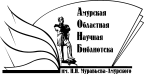 Государственное бюджетное учреждение культуры«Амурская областная научная библиотека имени Н.Н. Муравьева-Амурского